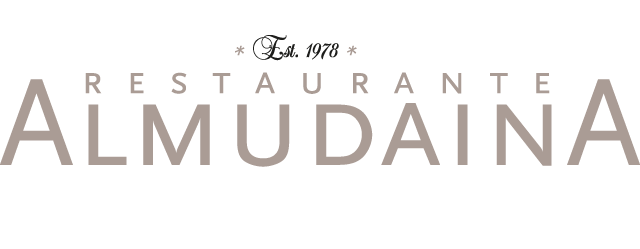 MENU DE NOCHE VIEJASelección de Ibéricos del Valle de los PedrochesDegustación de MariscoPate de Perdiz con Confitura de Tomate Verde**Ensalada de Brotes Frescos con Pesto Rojo y Frutos Secos**Ravioli de Langostinos y Trufa**Solomillo de Buey al Foie con Reducción de Oporto**Dulce Deseo 2017**Uvas de la Suerte**Dulces NavideñosBodega:  Cerveza - Especial “Mahou Cinco Estrellas”      Vino Fino Amargoso - “El Caballo Cordobes” (Los Raigones)                    Vino Blanco Verdejo -  “Finca la Cañada” (Perez Barquero)       Vino Tinto de Rioja – “Reserva 2010” ( Ondarre)                   Cava” Brut Barroco” (Freixenet)Precio Menú: 80,00  Euros IVA Incluido 